RELAI CLASSE D’EAU Nom de l’interlocuteur à l’agence de l’eau Seine-Normandie : 1 - IdentificationDEMANDEURNom ou raison sociale : Adresse : Code postal : 	Ville : N° SIRET : Nom et prénom de la personne en charge du dossier : Qualité (directeur, animateur, secrétaire, etc.) : Tél. : 	Courriel : 2 – Présentation des classes d’eau Dans le cadre de la subvention « Relai Classe d’eau », l’attributaire de l’aide s’engage à relayer le dispositif de l’agence de l’eau Seine-Normandie après avoir été mandaté par les établissements chargés de l’enseignement.L’aide de l’agence de l’eau Seine-Normandie est attribuée selon certains critères que ce formulaire a pour objet de vous aider à identifier, respecter et formaliser.Commune(s) ou département(s) de localisation du projet : Détail du nombre de classes d’eau :	Cycle 1 (maternelle)	Cycle 2 (CP, CE1, CE2)	Cycle 3 (CM1, CM2)	Collège (précisez niveau : )	Lycée d’enseignement général (précisez niveau : )	Formation technique (2nde, 1ère, Tale, Bac pro, BTS, etc. enseignement professionnel, technique ou technologiqueprécisez niveau : )	Formation agricole (2nde, 1ère, Tale, Bac pro, BTSA, etc. - précisez niveau : )	Université ou école supérieure (licence, master, etc. - précisez niveau et spécialité : )	Hors scolaire (centre de loisirs, MJC, etc. - précisez : )3 – plan de financement des classes d’eauExpliquez en quoi le travail effectué justifie une aide facultative supplémentaire (10 % ou 20 %) :Pour rappel :0% si le relai choisit de ne pas en bénéficier et dans le cas où il faudrait passer une aide sans relai (cas exceptionnel où aucun relai n’existe sur le territoire ou ne peut assurer cette mission).10 % de subvention supplémentaire est attribuée au titre de l’action administrative et pédagogique.20 % de subvention supplémentaire est attribuée au titre de l’action administrative, de promotion du dispositif des classes d’eau, de l’accompagnement pédagogique personnalisé des projets, du prêt d’outils pédagogiques, de la mise à disposition d’informations sur la gestion de l’eau locale et les intervenants potentiels, de la valorisation des classes d’eau du territoire et du développement de la stratégie éducative de l’agence de l’eau.4 - Pièces à fournirL’agence se réserve le droit de demander des pièces complémentaires lors de l’instruction du dossier. RIB Information à fournir pour les associations : N° d’identification au répertoire national des associations (RNA ou à défaut n° de récépissé en préfecture) :  Avant le 31 décembre de chaque année, un bilan sur le fonctionnement et le contenu des classes d’eau  5 - Demandes et EngagementsLa structure relai des classes d’eau s’engage à : Informer les enseignants ou formateurs du dispositif " Classe d’eau " et à diffuser les outils pédagogiques spécifiques à la classe d’eau via divers canaux de diffusion (site internet de l’agence de l’eau et de la structure relai, réunion annuelle, dépliants spécifiques « Relai Classe d’eau », revues, courriers, etc.). Les courriers ou brochures adressés éventuellement aux établissements doivent clairement présenter le dispositif mis en place par l’agence de l’eau sur le bassin Seine-Normandie. Le premier courrier d’information est fait en collaboration avec l’agence de l’eau.Assister les établissements et les enseignants pour le montage pédagogique, administratif et financier du projet en les mettant notamment en contact avec les acteurs locaux du domaine de l’eau et en s’assurant du bon renseignement du formulaire de candidature à la classe d’eau. Si une réunion d’information est organisée, la structure relai présente clairement le rôle de chaque acteur de l’eau. Reverser l’intégralité des subventions forfaitisées de l’agence de l’eau aux établissements en tenant un registre clair et rigoureux des sommes reçues et reversées.Veiller au respect des critères d'attribution d'une aide "Classe d'eau" :Cohérence entre l’emploi du temps et les objectifs pédagogiques (fil conducteur)Etude des cycles de l’eau naturelle et domestique (eau potable et assainissement)Etude de la gestion de l’eau et de ses acteurs (rôle de la commune notamment)Représentativité des acteurs de l’eau parmi les intervenantsDécouverte active de l’environnement de proximitéApprentissage de la citoyenneté (pour les classes d’eau professionnelles : impacts de l’activité sur l’eau)Respect de la durée de 5 jours consécutifs ou du temps fort (établissements après l’école élémentaire)Présenter à l’agence de l’eau les projets pour validation et ensuite informer les classes des décisions prises. Si besoin, aider l’équipe enseignante à travailler à nouveau son projet.Centraliser les mandats signés par les écoles ainsi que les justificatifs de réalisation des classes d’eau (livre de bord, bilan financier, etc.). Le mandat proposé dans le formulaire de candidature à la classe d’eau est un modèle qui peut être modifié ou présenté sous forme libre.Fournir une fois par an à l’agence de l’eau le bilan quantitatif et qualitatif des classes d’eau.Je soussigné (e) (Nom, Prénom) En ma qualité de sollicite l’aide financière de l’agence de l’eau Seine-Normandie pour la réalisation du projet présenté dans le présent document et les pièces jointes et atteste être habilité pour présenter cette demande d’aide.certifie sur l’honneur l’exactitude des renseignements fournis.certifie que l’opération n’a pas démarré.certifie avoir pris connaissance des éléments constitutifs d’une classe d’eau (format, contenus, messages délivrés…).m’engage à fournir à l’agence de l’eau Seine-Normandie tous les documents et outils pédagogiques qui auraient été créés à cette occasion.certifie avoir pris connaissance des conditions du programme pluriannuel d’intervention de l’agence de l’eau Seine-Normandie.certifie avoir pris connaissance des conditions générales d’attribution et de paiement des aides de l’agence de l’eau Seine-Normandie et m’engage à les respecter en cas d’attribution.A , le Le demandeur (signature et cachet)Votre dossier complet devra être adressé  à la Direction territoriale dont votre département dépendPour les coordonnées, rendez-vous sur notre site internet à la page Une direction territoriale à votre service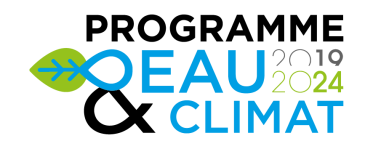 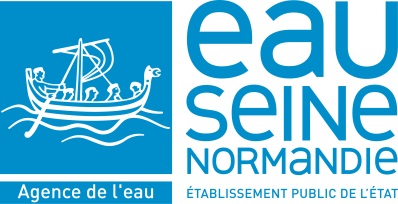 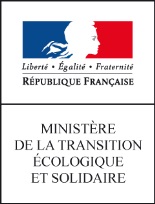 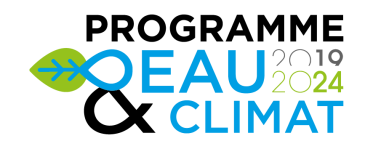 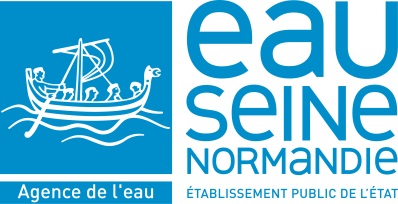 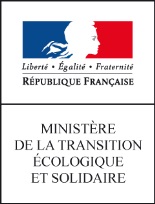 FORMULAIREDE DEMANDE D’AIDE FINANCIEREFORMULAIREDE DEMANDE D’AIDE FINANCIEREAnnée(s) de réalisation : Dépenses (en €)Dépenses (en €)Dépenses (en €)Dépenses (en €)Dépenses (en €)Nombre de classes () x 700 € = (action groupée d'un minimum de 5 classes)Nombre de classes () x 700 € = (action groupée d'un minimum de 5 classes)Nombre de classes () x 700 € = (action groupée d'un minimum de 5 classes)Nombre de classes () x 700 € = (action groupée d'un minimum de 5 classes)Montant de l’aide facultative supplémentaire :Montant de l’aide facultative supplémentaire :Montant de l’aide facultative supplémentaire :Montant de l’aide facultative supplémentaire :Cochez :Cochez :Cochez :Cochez :TOTAL demandé à l’agence de l’eau : TOTAL demandé à l’agence de l’eau : TOTAL demandé à l’agence de l’eau : 